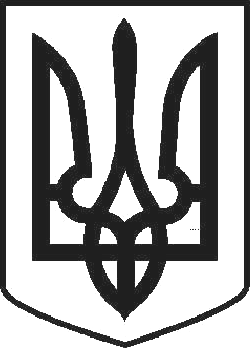 УКРАЇНАЧОРТКІВСЬКА МІСЬКА РАДА СОРОКОВА СЕСІЯ СЬОМОГО СКЛИКАННЯРІШЕННЯвід 21 червня 2018 року	№ 1118м. ЧортківПро затвердження технічних документацій із землеустрою щодо встановлення (відновлення) меж земельних ділянок в натурі (на місцевості) та передачу громадянам безоплатно у власність земельних ділянокРозглянувши звернення громадян, відповідно до ст. 12, 83, 116, 118, 120,121, 122, 125, 126, 186 Земельного кодексу України, ст.55 Закону України «Про землеустрій», керуючись п.34 ч.1 ст.26 Закону України «Про місцеве самоврядування в Україні», міська радаВИРІШИЛА:Затвердити технічні документації із землеустрою щодо встановлення (відновлення) меж земельних ділянок в натурі (на місцевості) та передати безоплатно у власність земельні ділянки громадянам:Горбач Ользі Василівні для будівництва і обслуговування житлового будинку, господарських будівель і споруд (присадибна ділянка) площею 0,0841 га по вул. Михайла Грушевського,39 в м. Чорткові у власність. Кадастровий номер 6125510100:01:004:1269.Данчуку Сергію Михайловичу для будівництва і обслуговування житлового будинку, господарських будівель і споруд (присадибна ділянка) площею 0,1000 га по вул. Надрічна,29 в м. Чорткові у власність.Кадастровий номер 6125510100:01:011:0968.Дубині Юрію Григоровичу для будівництва і обслуговування житлового будинку, господарських будівель і споруд (присадибна ділянка) площею 0,0670 га по вул. Степана Бандери,85-Б в м. Чорткові у власність.Кадастровий номер 6125510100:01:013:0136.Дутці Василю Петровичу, Блаженко Анні Петрівні для будівництва та обслуговування житлового будинку, господарських будівель і споруд (присадибна ділянка) площею 0,0618 га по вул. Залізнична,54 в м. Чорткові у спільну сумісну власність.Кадастровий номер 6125510100:01:010:0603.Савіцькому Стефану Михайловичу для будівництва і обслуговування житлового будинку, господарських будівель і споруд (присадибна ділянка) площею 0,0619 га по вул. Олега Ольжича,23 в м. Чорткові у власність.Кадастровий номер 6125510100:01:015:1693.Смалюху Павлу Івановичу для будівництва і обслуговування житлового будинку, господарських будівель і споруд (присадибна ділянка) площею 0,0603 га по вул. Івана Виговського,33 в м. Чорткові у власність.Кадастровий номер 6125510100:01:006:0510.Степанову Михайлу Дмитровичу для будівництва і обслуговування житлового будинку, господарських будівель і споруд (присадибна ділянка) площею 0,1000 га по вул. Чортківська,15 в м. Чорткові у власність.Кадастровий номер 6125510100:01:011:0971.Кузіву Оресту Мирославовичу для будівництва і обслуговування житлового будинку, господарських будівель і споруд (присадибна ділянка) площею 0,0578 га по вул. Броварова,15 в м. Чорткові у власність.Кадастровий номер 6125510100:01:010:0604.Зобов’язати громадян:оформити право власності на земельні ділянки;використовувати земельну ділянку згідно цільового призначення, та Земельного Кодексу України та дотримуватись встановлених меж земельної ділянки, правил добросусідства та обмежень пов’язаних з встановленням земельних сервітутів та охоронних зон.Копію рішення направити у відділ Держгеокадастру в Чортківському районі та заявникам.Контроль за виконанням рішення покласти на постійну комісію з питань містобудування, земельних відносин, екології та сталого розвитку міської ради.Міський голова	Володимир ШМАТЬКО